Intergovernmental Committee on Intellectual Property and Genetic Resources, Traditional Knowledge and FolkloreForty-Third SessionGeneva, May 30 to June 3 2022WIPO Voluntary Fund for accredited INDIGENOUS and local communities:  information note on contributions and applications for support Document prepared by the SecretariatThis document contains information required to be reported to the Intergovernmental Committee on Intellectual Property and Genetic Resources, Traditional Knowledge and Folklore (“the Committee”) on the operation of the Voluntary Fund for Accredited Indigenous and Local Communities (“the Fund”).  The rules are set out in the Annex to document WO/GA/32/6, which was approved by the WIPO General Assembly at its Thirty-Second Session in September 2005 and subsequently amended by the General Assembly at its Thirty-Ninth Session in September 2010.Article 6(f) of the rules states:“(f)	Before each Committee session, the WIPO Director General will communicate for the information of participants an information note setting out:the level of the voluntary contributions paid into the Fund on the date on which the document was drafted;the identity of the contributors (unless individual contributors have expressly requested to remain anonymous);the amount of the resources available taking into account the funds disbursed;the list of people who have benefited from the Fund’s support since the previous information memorandum;the people chosen to benefit from the Fund but who withdrew;the amount of the support allocated to each beneficiary;  anda sufficiently detailed description of the applicants seeking support for the following session.This document will also be addressed by name to the members of the Advisory Board for examination and deliberation.”The present document constitutes the thirty-fifth such information note, as required by the decision of the WIPO General Assembly.  The information required to be communicated to the participants in the Forty-Third Session of the Committee is as follows:
Level of the voluntary contributions paid to the Fund until May 11, 2022 and names of the contributors: 86,092.60 Swiss francs (the equivalent of 500,000 Swedish crowns at the date) credited on November 7, 2006, by the Swedish International Biodiversity Programme (SwedBio/CBM);31,684 Swiss francs (the equivalent of 20,000 Euros at the date) credited on 
December 20, 2006, by the Government of France;29,992.50 Swiss francs (the equivalent of 25,000 United States of America dollars at the date) credited on March 27, 2007, by the Christensen Fund;150,000 Swiss francs credited on June 8, 2007, by the Swiss Federal Institute of Intellectual Property, Berne, Switzerland;5,965.27 Swiss francs (the equivalent of 5,000 United States of America dollars at the date) credited on August 14, 2007, by the Ministry of Science and Technology, South Africa;98,255.16 Swiss francs (the equivalent of 60,000 Euros at the date) credited on December 20, 2007, by the Government of Norway;  100,000 Swiss francs credited on February 7, 2008, by the Swiss Federal Institute of Intellectual Property, Berne, Switzerland;12,500 Swiss francs (the equivalent of 13, 441 United States of America dollars at the date) credited on March 25, 2011, by the Ministry of Science and Technology, South Africa;500 Swiss francs (the equivalent of 573 United States of America dollars at the date) credited on May 10, 2011, by an anonymous contributor; 89,500 Swiss francs (the equivalent of 100,000 Australian dollars at the date) credited on October 20, 2011, by the Government of Australia;15,000 Swiss francs credited on June 20, 2013 by the Government of Australia;4,694.40 Swiss francs credited on June 20, 2013 by the Government of New Zealand;37,835 Swiss francs credited on February 28, 2017 by the Government of Australia;18,268.75 Swiss francs (the equivalent of 25,000 Canadian dollars at the date) credited on March 27, 2019, by the Government of Canada;16,227.93 Swiss francs (the equivalent of 15,000 euros at the date) credited on November 6, 2019, by the Government of Finland; and,16,158.98 Swiss francs (the equivalent of 15,000 euros at the date) credited on December 9, 2019, by the Government of Germany.Total amount of the voluntary contributions credited to the Fund until February 4, 2022:  711,892.37 Swiss francs. Amount of the resources available: 	Amount available in the Fund on April 21, 2022, including bank fees and interest:  20,574.53 Swiss francs.	Amount committed on April 29, 2022:  6,967.15 Swiss francs.Amount available in the Fund minus committed amount on May 12, 2022:     13,607.38 Swiss francs.List of persons who benefited or were recommended for funding since the previous information note: The Advisory Board of the Fund recommended two applicants for funding, pending availability of funds, with the view to the Forty-First Session of the Committee (in order of priority): Mr. Ndiaga SALLNationality:  SenegalMailing address:  Dakar, Senegal
Name of the accredited observer which nominates the candidate:  Enda Santé
Seat of the accredited observer:  Dakar, SenegalMr. Rodrigo DE LA CRUZ INLAGONationality:  Mailing address:  Name of the accredited observer which nominates the candidate:Call of the Earth/Llamado de la TierraSeat of the accredited observer:  Cusco, PeruIn accordance with Article 5 (e) of the rules of the WIPO Voluntary Fund, the expenses to be covered by the Fund are intended to enable funded participants to travel and attend sessions physically.  Insofar the Forty-First Session was concerned, only Group Coordinators were authorized to attend the session physically due to the Covid-19 pandemic situation at that time.  Insofar the Forty-Second session was concerned, due to the Covid-19 pandemic which causes travel restrictions and policies in place, the Fund was unable to grant financial support to the two recommended applicants.In implementing the recommendation for funding made by the Advisory Board of the Fund regarding the two recommended applicants, the Secretariat understood that the recommendation adopted by the Advisory Board of the Fund at that time was made implicitly with the view to the first of the forthcoming sessions of the Committee that the recommended will be authorized, as Observers, to attend physically, and taking into account the travel restrictions and policies in place due to the Covid-19 pandemic, be able to travel to.  Given that both conditions are met in relation to the Forty-Third Session of the Committee, the two recommended applicants will be granted funding, in accordance with the rules of the Fund and pending availability of funds, with the view to the Forty-Third Session.Disbursement with the view to the Forty-Second Session of the Committee:No disbursement.Commitments with the view to the Forty-Third Session of the Committee:Mr. Ndiaga SALL:  2,851.15 Swiss francsMr. Rodrigo DE LA CRUZ INLAGO:  4,116 Swiss francsList of the applicants seeking support with the view to the Forty-Fourth Session of the Committee (in alphabetical order)Mr. Hamadi AG MOHAMED ABBANationality:  MaliMailing address:  Timbuktu, MaliName of the accredited observer which nominates the candidate:  ADJMORSeat of the accredited observer:  Timbuktu, MaliMr. Agoussou Marcellin AIGBENationality:  Benin
Mailing address:  Cotonou, Benin
Name of the accredited observer which nominates the candidate: 
Jeunesse Sans Frontières Bénin
Seat of the accredited observer:  Cotonou, BéninMr. Nelson DE LEÓN KANTULENationality:  PanamaMailing address:  Panama City, PanamaName of the accredited observer which nominates the candidate:Asociación Kunas Unidos por Napguana/Association of Kunas United for Mother Earth (KUNA) Seat of the accredited observer:  Corregimiento Vista Alegre, Arraijan, PanamaMr. Vainqueur KALAFULA LUSU-YULULUNationality:  Democratic Republic of the CongoMailing address:  Cyangugu, RwandaName of the accredited observer which nominates the candidate:Regroupement des Mamans de Kamituga (REMAK)Seat of the accredited observer:  Kamituga, RwandaMs. June LORENZONationality:  United States of AmericaMailing address:  Paguate (New Mexico), United States of AmericaName of the accredited observer:  International Indian Treaty CouncilSeat of the accredited observer:  San Francisco (California), United States of AmericaMr. Jafarou MALAM KOSSAONationality:  Mailing address:  Niamey, NigerName of the accredited observer which nominates the candidate:Bal’lameSeat of the accredited observer:  , NigerMr. Fidèle MBILIZI MUTIMANWANationality:  Democratic Republic of the CongoMailing address:  Goma, Democratic Republic of the CongoName of the accredited observer which nominates the candidate:Ligue nationale des Associations autochtones pygmées du Congo/League of Indigenous Pygmy Associations of the CongoSeat of the accredited observer:  Goma, Democratic Republic of the CongoMr. Musa Usman NDAMBANationality:  Cameroon
Mailing address: Bamenda Cameroon
Name of the accredited observer which nominates the candidate:  Mbororo Social Cultural Development Association (MBOSCUDA)
Seat of the accredited observer:  Yaoundé, CameroonMs. Jennifer TAULI CORPUZNationality:  PhilippinesMailing address:  Quezon City, PhilippinesName of the accredited observer:  Tebtebba Foundation – Indigenous Peoples’ International Centre for Policy Research and EducationSeat of the accredited observer:  Baguio City, PhilippinesThe Committee is invited to take note of the content of this document.[End of document]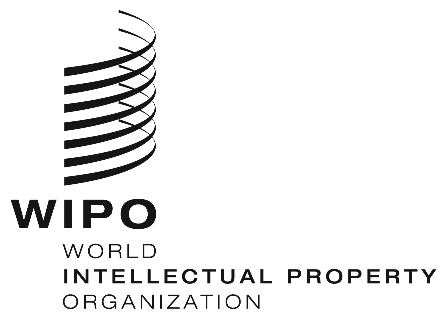 EWIPO/GRTKF/IC/43/INF/4  WIPO/GRTKF/IC/43/INF/4  WIPO/GRTKF/IC/43/INF/4  ORIGINAL:  ENGLISH ORIGINAL:  ENGLISH ORIGINAL:  ENGLISH DATE:  May 12, 2022  DATE:  May 12, 2022  DATE:  May 12, 2022  